от 13 апреля  2022 года   № 19Об утверждении Порядка проведения антикоррупционной экспертизы муниципальных нормативных правовых актов (проектов муниципальных нормативных правовых актов) Зеленогорской сельской администрацииВ соответствии с Федеральным законом от 17 июля 2009 года №172-ФЗ «Об антикоррупционной экспертизе нормативных правовых актов и проектов нормативных правовых актов», Федеральным законом от 6 октября 2003 года № 131-ФЗ «Об общих принципах организации местного самоуправления в Российской Федерации», постановлением Правительства Российской Федерации от 26 февраля 2010 года № 96 «Об антикоррупционной экспертизе нормативных правовых актов и проектов нормативных правовых актов», постановлением Правительства Республики Марий Эл от 04 сентября 2009 г. № 204 «Об утверждении Порядка проведения антикоррупционной экспертизы нормативных правовых актов (проектов нормативных правовых актов)», Уставом Зеленогорского сельского поселения Зеленогорская сельская администрация п о с т а н о в л я е т: 1. Утвердить Порядок проведения антикоррупционной экспертизы муниципальных нормативных правовых актов (проектов муниципальных нормативных правовых актов) Зеленогорской сельской администрации согласно приложению № 1 к настоящему постановлению.            2. Настоящее постановление вступает в силу после его официального опубликования (обнародования).3. Контроль за исполнением постановления оставляю за собой.Приложение № 1 к постановлениюот 13.04.2022  г. № 19Порядок проведения антикоррупционной экспертизы муниципальных нормативных правовых актов (проектов муниципальных нормативных правовых актов) Зеленогорской сельской администрацииРаздел I. Общие положения1. Настоящим Порядком проведения антикоррупционной экспертизы муниципальных нормативных правовых актов (проектов муниципальных нормативных правовых актов) Зеленогорской сельской администрации (далее - Порядок) устанавливается процедура проведения антикоррупционной экспертизы муниципальных нормативных правовых актов (проектов муниципальных нормативных правовых актов) (далее – антикоррупционная экспертиза).2. Целью антикоррупционной экспертизы является выявление
и последующее устранение положений правовых актов, устанавливающие
для правоприменителя необоснованно широкие пределы усмотрения
или возможность необоснованного применения исключений из общих правил, а также положения, содержащие неопределенные, трудновыполнимые и (или) обременительные требования к гражданам и организациям и тем самым создающие условия для проявления коррупции.3. Задачами антикоррупционной экспертизы являются выявление
и описание коррупциогенных факторов в муниципальных нормативных правовых актах (проектах муниципальных нормативных правовых актов), в том числе внесение предложений и рекомендаций, направленных на устранение или ограничение действия таких факторов.Раздел II. Виды антикоррупционной экспертизы4. К видам антикоррупционной экспертизы относятся:1) антикоррупционная экспертиза, осуществляемая при проведении правовой экспертизы проектов муниципальных нормативных правовых актов;2) антикоррупционная экспертиза действующих муниципальных нормативных правовых актов;3) независимая антикоррупционная экспертиза.5. В соответствии с настоящим Порядком Зеленогорская сельская администрация проводит антикоррупционную экспертизу, предусмотренную подпунктами 1, 2 пункта 4 настоящего Порядка.Раздел III. Процедура проведения антикоррупционной экспертизы муниципальных нормативных правовых актов (проектов муниципальных нормативных правовых актов) органами местного самоуправления и должностными лицами органов местного самоуправления6. Антикоррупционная экспертиза проводится в соответствии с методикой, определенной Правительством Российской Федерации, ответственным лицом либо рабочей группой, утвержденной постановлением главы Зеленогорской сельской администрации.Антикоррупционная экспертиза действующих муниципальных нормативных правовых актов проводится:при мониторинге их применения;при проведении их правовой экспертизы;по указанию главы Зеленогорской сельской администрации. 7. При проведении антикоррупционной экспертизы проводится анализ
на наличие в муниципальных нормативных правовых актах (проектах муниципальных нормативных правовых актов) положений, содержащих коррупциогенные факторы, в соответствии с методикой проведения антикоррупционной экспертизы нормативных правовых актов и проектов нормативных правовых актов, утвержденной постановлением Правительства Российской Федерации от 26 февраля 2010 года № 96 «Об антикоррупционной экспертизе нормативных правовых актов и проектов нормативных правовых актов» (далее – методика).Срок проведения антикоррупционной экспертизы муниципальных нормативных правовых актов (проектов муниципальных нормативных правовых актов) составляет 10 рабочих дней  со дня поступления Проекта, а действующего нормативного правового акта – со дня принятия распоряжения о ее проведения.8. Результаты антикоррупционной экспертизы отражаются в заключении, составляемом в пределах установленного пунктом 7 настоящего Порядка срока.Заключение по результатам проведения антикоррупционной экспертизы подписывается главой Зеленогорской сельской администрации.В заключении по результатам проведения антикоррупционной экспертизы должны быть указаны выявленные в муниципальном нормативном правовом акте (проекте муниципального нормативного правового акта) коррупциогенные факторы и предложены способы их устранения.Заключение по результатам проведения антикоррупционной экспертизы носит рекомендательный характер и подлежит обязательному рассмотрению Зеленогорской сельской администрацией в срок не более 10 рабочих дней со дня его получения.В случае возникновения разногласий, возникающих при оценке указанных в заключении коррупциогенных факторов, такие разногласия разрешаются путем создания рабочей группы в срок не более 7 рабочих дней со дня получения заключения.Письменно оформленные результаты рассмотрения разногласий представляются главе Зеленогорской сельской администрации вместе с заключением по результатам проведения антикоррупционной экспертизы.9. Проекты муниципальных нормативных правовых актов, содержащие
коррупциогенные факторы, подлежат доработке и повторной антикоррупционной экспертизе.Повторная антикоррупционная экспертиза проектов муниципальных нормативных правовых актов проводится в соответствии с настоящим Порядком.Раздел IV. Независимая антикоррупционная экспертиза10. Независимая антикоррупционная экспертиза муниципальных нормативных правовых актов (проектов муниципальных нормативных правовых актов) проводится:в отношении уставов муниципальных образований и муниципальных правовых актов о внесении изменений в уставы муниципальных образований, а также проектов уставов муниципальных образований и муниципальных правовых актов о внесении изменений в уставы муниципальных образований - юридическими и физическими лицами, аккредитованными Министерством юстиции Российской Федерации в качестве экспертов по проведению независимой антикоррупционной экспертизы нормативных правовых актов и проектов нормативных правовых актов;в отношении иных муниципальных нормативных правовых актов (проектов муниципальных нормативных правовых актов) - юридическими и физическими лицами, аккредитованными в порядке, установленном Министерством внутренней политики, развития местного самоуправления и юстиции Республики Марий Эл (далее – независимые эксперты).Независимая антикоррупционная экспертиза в отношении муниципальных нормативных правовых актов (проектов муниципальных нормативных правовых актов), указанных в абзаце втором настоящего пункта, проводится в соответствии с постановлением Правительства Российской Федерации от 26 февраля 2010 г. № 96 «Об антикоррупционной экспертизе нормативных правовых актов и проектов нормативных правовых актов».Независимыми экспертами не могут являться юридические и физические лица, принимавшие участие в подготовке проекта муниципального нормативного правового акта, а также организации, находящиеся в ведении органа местного самоуправления – разработчика муниципального нормативного правового акта.Независимая антикоррупционная экспертиза муниципальных нормативных правовых актов (проектов муниципальных нормативных правовых актов), указанных в абзаце третьем настоящего пункта, проводится независимыми экспертами в инициативном порядке за счет собственных средств.11. В целях обеспечения возможности проведения независимой антикоррупционной экспертизы проектов муниципальных нормативных правовых актов Зеленогорской сельской администрации, указанных в абзаце третьем пункта 10 настоящего Положения, - разработчик проекта муниципального нормативного правового акта размещает его на своем официальном сайте в информационно-телекоммуникационной сети «Интернет» в течение рабочего дня, соответствующего дню его направления на проведение антикоррупционной экспертизы, с указанием дат начала и окончания приема заключений по результатам независимой антикоррупционной экспертизы.Проекты указанных нормативных правовых актов органов местного самоуправления размещаются на сайте Зеленогорского сельского поселения в информационно-телекоммуникационной сети «Интернет» не менее чем на 7 дней.12. По результатам независимой антикоррупционной экспертизы составляется заключение, оформляемое в соответствии с методикой.
В заключении по результатам проведения независимой антикоррупционной экспертизы должны быть указаны выявленные в проекте муниципального нормативного правового акта, указанного в абзаце третьем пункта 10 настоящего Положения, коррупциогенные факторы и предложены способы их устранения.Заключение направляется независимым экспертом по почте или нарочным либо в виде электронного документа разработчику проекта нормативного правового акта.13. Заключение по результатам независимой антикоррупционной экспертизы проекта муниципального нормативного правового акта, указанного в абзаце третьем пункта 10 настоящего Положения, носит рекомендательный характер и подлежит обязательному рассмотрению Зеленогорской сельской администрации в течение 7 рабочих дней со дня его получения.По результатам рассмотрения заключения независимому эксперту, проводившему экспертизу, направляется мотивированный ответ, за исключением случаев, когда в заключении отсутствует предложение о способе устранения выявленных коррупциогенных факторов.V. Учет результатов антикоррупционной экспертизы14. Положения проекта муниципального нормативного правового акта, создающие условия для проявления коррупции, выявленные при проведении независимой антикоррупционной экспертизы, проводимой независимыми экспертами, а также антикоррупционной экспертизы устраняются разработчиком на стадии доработки в течении 7 рабочих дней со дня поступления результатов антикоррупционной экспертизы.15. Положения муниципальных нормативных правовых актов создающие условия для проявления коррупции, выявленные при проведении антикоррупционной экспертизы, устраняются путем внесения разработчиком муниципального нормативного правового акта изменений в муниципальный нормативный правовой акт органа местного самоуправления. МАРИЙ ЭЛ РЕСПУБЛИКЫСЕМОРКО МУНИЦИПАЛ РАЙОНЫНЗЕЛЕНОГОРСК ЯЛ КУНДЕМАДМИНИСТРАЦИЙЖЕ ПУНЧАЛ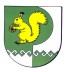 ЗЕЛЕНОГОРСКАЯ СЕЛЬСКАЯ АДМИНИСТРАЦИЯ МОРКИНСКОГО МУНИЦИПАЛЬНОГО РАЙОНА РЕСПУБЛИКИ МАРИЙ ЭЛПОСТАНОВЛЕНИЕГлава Зеленогорской сельской администрацииЮ.Н.Антюшин